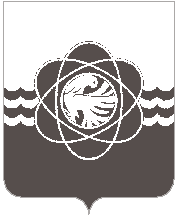 72 сессии третьего созываот  31.03.2014  № 874О награждении Благодарственным письмомДесногорского городского СоветаРассмотрев ходатайство Администрации муниципального образования «город Десногорск» Смоленской области от 28.03.2014 №666, учитывая рекомендации постоянной депутатской комиссии по социальным вопросам и в соответствии с Положением о Благодарственном письме Десногорского городского Совета, Десногорский городской Совет Р Е Ш И Л:1. Наградить Благодарственным письмом Десногорского городского Совета начальника Финансового управления муниципального образования «город Десногорск»  Смоленской области  Куликовскую Анну Александровну за  многолетний добросовестный труд, существенный личный вклад в развитие финансовой системы  муниципального образования «город Десногорск» Смоленской области и в связи с 55-летием со дня рождения.2. Настоящее решение опубликовать в газете «Десна».Глава муниципального образования«город Десногорск» Смоленской области			                 В.Н.Блохин